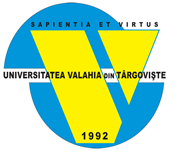 SCOPProcedura are ca scop stabilirea modalităţii de desfăşurare a activităţii de recepţie cantitativă şi calitativă a bunurilor şi serviciilor achiziţionate de Universitate ȋn scopul de a verifica dacă sunt satisfăcute condiţiile specifice ȋn documentele de achiziţie a acestora.Asigură eficientizarea activităţii procedurale şi ȋmbunătăţirea continuă a calităţii muncii.Oferă asigurări cu privire la existenţa documentaţiei adecvate derulării activităţii.Asigură continuitatea activităţii, inclusiv ȋn condiţii de fluctuaţie de personal.Sprijină auditul şi/sau alte organisme abilitate ȋn acţiunile de auditare şi/sau control, iar pe rectorul universităţii, ȋn luarea deciziilor.DOMENIU DE APLICAREProcedura se aplică de persoanele nominalizate prin decizia Rectorului ȋn vederea recepţionării cantitative şi calitative a bunurilor şi serviciilor, ȋn conformitate cu Legea nr.22/1969 şi HCM 2230/1969 Procedura se aplică de către persoanele desemnate prin actul de decizie internă al Rectorului pentru constituirea Comisiei de recepţie.Recepţia reprezintă ansamblul operaţiunilor de identificaresi verificare cantitativă şi calitativă desfăşurate ȋn prezenţasau absenţa furnizorului prin care se verifică modul ȋn care furnizorul ȋşi ȋndepliineşte obligaţiile asumate prin angajamentul legal ( achiziţie SEAP, comandă, contract) .Procedura serveşte pentru:Delimitarea explicită a activităţilor procedurale ȋn cadrul portofoliului de activităţi desfăşurate ȋn cadrul Universităţii;Precizarea responsabililor funcţiilor care răspund de implementarea, aplicarea şi monitorizarea aplicării procedurii.Principalele activităţi derulate de care depinde şi/ sau depind de activitatea procedurată:verificarea angajamentelor legale ( comandă, contract, anexe la contract/comandă, grafice de livrări, specificaţiile tehnice);verificarea documentelor de livrare (factură, aviz de expediţie) ;verificarea respectării termenelor de livrare stipulate ȋn comandă/contract;verificarea documentelor de certificare a calităţii ( certificat de calitate, certificat de conformitate, declaraţie de conformitate, etc.);verificarea documentelor care descriu calitatea ( standarde, norme tehnice, caiete de sarcini, etc.)recepţia produselor/serviciilor achiziţionate;păstrarea şi arhivarea documentelor.Listarea compartimentelor furnizoare de date şi/sau beneficiare de rezultate ale activitãţii procedurate; listarea compartimentelor implicate în procesul activitãţii.Activitatea depinde de următoarele compartimente:Compartimentul care identifică necesitatea;Biroul Achiziţii şi Aprovizionare.Comisia de recepţieDe această activitate depind următoarele compartimente:toate compartimentele universităţiiDOCUMENTE DE REFERINŢĂREGLEMENTĂRI INTERNAŢIONALERegulamentul (UE) 2016/679 al Parlamentului European şi al Consiliului din 27 aprilie 2016 privind proteţia persoanelor fizice ȋn ceea ce priveşte prelucrarea datelor  cu caracter personal şi privind libera circulaţie a acestor date şi de aborgare a Directivei 95/46/CE (Regulamentul general privind protecţia datelor)3.2. LEGISLAŢIE PRIMARĂLegea nr. 199/2023  învățământului superior;Legea nr. 82/1991 a contabilităţii, cu modificările şi completările ulterioare;OUG 119/1999 (**republicată**) privind controlul intern și controlul financiar preventiv;3.3. LEGISLAŢIE SECUNDARĂOMFP nr.1792/2002 pentru aprobarea normelor metodologice privind angajarea, lichidarea, ordonanţarea şi plata cheltuielilor instituţiilorpublice, precum şi evidenţa şi raportarea angajamentelor bugetare şi legale cu modificările şi completările ulterioare; OMFP nr.1917/2005 pentru aprobarea Normelor metodologice privind organizarea şi conducerea coontabilităţii instituţiilor publice. Planul de conturi pentru instituţiile publuce şi instruccţiunile  de aplicare a acestuia, cu modificările şi completările ulterioare; OMFP nr. 2634/2015 privind documentele financiar contabile, cu modificările şi completările ulterioare;OMFP nr.923/2014 pentru aprobarea Normelor metodologice generale referitoare la exercitarea controlului financiar preventiv şi a Codului specific de norme profesionale pentru persoanele care desfăşoară activitatea de control financiar preventiv propriuOSGG 600/2018 privind aprobarea Codului controlului intern managerial al entităților publice.3.4. ALTE DOCUMENTE, INCLUSIV REGLEMENTĂRI INTERNE ALE ENTITĂŢII PUBLICERegulament de organizare și funcționare al UVT.Ghid pentru realizarea procedurilor de sistem și operaționale.PS 00- Procedura de sistem privind elaborarea procedurilor şi instrucţiunilor de lucru.Regulamentul de Organizare şi Funcţionare al BAAFișe de post.Organigrama.DEFINIŢII ŞI ABREVIERI4.1 	DEFINIŢII 4.2 	ABREVIERI 5. DESCRIEREA PROCEDURIIGENERALITĂȚIPrezenta PO vizează modul prin care persoanele desemnate desfăşoară activitatea de recepţie pentru bunuri şi servicii.În vederea recepţionarii cantitative şi calitative a bunurilor (ȋn funcţie de natura acestora: mijloace fixe, obiecte de inventar, materialele consumabile) şi a serviciilor, ȋn conformitate cu Legea nr.22/1969 şi HCM 2230/1969, ȋn cadrul universităţii este emisă decizia de constituire a comisiilor de recepţie, pe categorii de bunuri, servicii sau lucrări.Comisiile stabilite prein decizie, vor putea funcţiona şi ȋn lipsa unui membru (ȋn cazuri excepţionale având ȋn vedere faptul că decizia nominalizează şi membrii supleanţi), dar nu ȋn absenţa gestionarului, care nu face parte din comisia de recepţie.După atribuirea contractelor de achiziţie/ lansarea comenzii se procedează la recepţia cantitativă şi calitativă a bunurilor/ serviciilor.Întocmirea şi ȋnregistrarea documentelor de recepţie se face prin respectarea prevederilor legale ȋn vigoare.Recepţia se efectuează de gestionar, iar comisia de recepţie are atribuţii de verificare cantitativă şi calitativă a bunurilor sau serviciilor achiziţionate de universitate, ȋn conformitate cu prevederile din contractele ȋncheiate cu furnizorii/ comenzile lansate.5.2 DOCUMENTE UTILIZATE5.2.1 Lista documentelor utilizateNotă de recepţie şi constatare de diferenţe;Proces-verbal recepţie servicii;5.2.2 Proveniența, conţinutul şi rolul documentelor utilizate:Documentele sunt elaborate utilizând aplicaţia EMSYS şi au rol de document justificativ pentru ȋnregistrarea ȋn contabilitate.RESURSELE NECESARE5.3.1 Resurse materiale:calculatoare/ acces nelimitat la internetbirotică și consumabileResurse umanepersonalul din cadrul BAA cu responsabilităti in derularea procedurilor de achiziţiiResurse financiareResursele financiare necesare pentru desfășurarea activităților sunt cuprinse ȋn bugetul de venituri și cheltuieli aprobat ȋn cadrul UVTMODUL DE LUCRUPlanificarea şi derularea operațiunilor și acțiunilor activitățiiÎn vederea realizării recepției unor bunuri/servicii achizitionate de AC (UVT), Comisia de recepție primește din partea entitatii care a realizat achizitia documentele justificative necesare realizării recepției, cum ar fi: - contract, după caz; - comandă, după caz;- caietul de sarcini, dupa caz; - oferta furnizorului, dupa caz;- alte documente care au stat la baza acceptanței produselor/serviciilor, după caz; Activitatea Comisiei de recepție se desfășoară pe următoarele secțiuni pe baza consultarii contractului, comenzii, a celorlalte documente in scopul verificării corecte a cerințelor de calitate.Recepția produselor/serviciilor se va efectua pe baza de proces verbal semnat de contractant și reprezentanții AC (UVT). Recepția produselor/serviciilor se poate realiza în mai multe etape, în funcție de progresul contractului, respectiv:recepția cantitativă se va realiza după livrarea produselor sau prestarea serviciilor în cantitatea solicitată la locația indicată de AC (UVT);Comisia de recepție participă la operațiunea de cântărire, măsurare, numărare, verifică vizual starea de ambalare, păstrare și protecție a acestora. Comisia de recepție semnează Nota de recepţie şi constatare de diferenţe ȋntocmită de gestionar, in cazul bunurilor de natura obiectelor de inventar/consumurile, diverse materiale;recepția calitativă se va realiza după instalare, punere în funcțiune și testare a produselor și, după caz, toate defectele au fost remediate.Comisia de recepție verifica dacă bunurile/serviciile sunt insoțite de următoarele documente: aviz de expediție, după caz; certificat de garantie/declarația de conformitate, după caz;alte documente de insotire a bunurilor/serviciilor, după caz .    Comisia de recepție verifică dacă performanțele prevăzute ȋn certificate sunt la nivelul parametrilor inscriși in contractul/comanda încheiat/transmisă. Procesul verbal de recepție cantitativă si cea calitativă  va include unul din următoarele rezultate:admiterea recepției cu sau fără obiecții;respingerea recepției (dacă se constată vicii care nu pot fi remediate și care, prin natura lor, împiedică realizarea uneia sau a mai multor exigențe esențiale).La realizarea recepției pentru bunurile primite ȋn magazia UVT, participă obligatoriu gestionarul acesteia. Acesta semnează pentru confirmarea de primire ȋn gestiune documentele insoțitoare ale bunurilor și ȋntocmește și semnează NIR. Comisiile de recepție nu au dreptul de a ȋntârzia nejustificat realizarea activității de recepție.Valorificarea rezultatelor activitătii	Prin desfăşurarea activităţii procedurale este asigurată atingerea obiectivelor din cadrul U.V.T. ȋn conformitate cu un cadru unitar de aplicare a legislației şi asigură funcţionarea ȋn condiţii optime a UVT.6. RESPONSABILITĂŢI6.1 Gestionarul participă la realizarea recepției cantitativă și calitativă, in conformitate cu prezenta procedură; verifică respectarea clauzelor contractuale de livrare;confirmă de primire în gestiune documentele insoțitoare ale bunurilor aprovizionate;întocmește și semnează NIR.urmărește păstrarea bunurilor aprovizionate; verifică starea de depozitare și informează conducerea 6.2 Comisia de recepţieexecută recepția cantitativa și calitativă în conformitate cu legislația in vigoare și cu prezenta procedură; verifică documentele de calitate pentru bunurile/serviciile/lucrările aprovizionate și le arhivează; semnează documentele de recepție sau le respinge, ȋn cazul bunurilor care nu corespund; informează BAA asupra rezultatelor obtinute la recepția bunurilor/serviciilor achiziționate; participă la rezolvarea reclamațiilor tăcute catre furnizor/prestator; semnează NIR, ȋn cazul bunurilor cu exceptia mijloacelor fixe;întocmește și semnează procesul verbal de recepție calitativă și cantitativă in cazul mijloacelor fixe/serviciilor.6.3 Compartimentele din cadrul UVT ȋmplicate ȋn procesul de colectare şi raportarea. BAAb. Comisia de recepţie; 7. INFORMAȚII DOCUMENTATE ANEXE  Anexa  1    Diagrama de procesFORMULAR EVIDENŢĂ MODIFICĂRIFORMULAR DE DIFUZARE* Procedura  după aprobare se difuzează astfel:prin comunicare, în format electronic, conducătorilor compartimentelor din cadrul UVT implicate in activitatea descrisă de procedură;prin publicare, pe site-ul UVT/intranet.FORMULAR  ANALIZĂ PROCEDURĂ*Anexa 1DIAGRAMA DE PROCES ElaboratVerificatAvizatAprobatElaboratVerificatComisia de monitorizareConsiliul de administrațieMarilena DobrescuIng. Smaranda NISTORConf. univ. dr. ing. Henri-George COANDĂConf.univ.dr. Laura Monica GORGHIUȘef Biroul Achiziţii şi AprovizionareDirector General AdministrativProrector Învățământ și asigurarea calității / Președinte Comisie de monitorizareRector 28.12.202321.02.2024EDIŢIA: 1REVIZIA:  0  1  2  3  Document aprobat prin HCA nr. ……/…………….Document aprobat prin HCA nr. ……/…………….Document aprobat prin HCA nr. ……/…………….Document aprobat prin HCA nr. ……/…………….Data intrării în vigoare: ………………..Data intrării în vigoare: ………………..CUPRINSCUPRINSPagina de gardă................................................................................................................1Cuprins……………………………………………………………………………….....2Scop............................................................................................................................3Domeniu de aplicare..................................................................................................3Documente de referinţă ...............................................................................................4Reglementări internaționale ...............................................................................4Legislație primară ..............................................................................................4Legislație secundară ...........................................................................................4 Alte documente, inclusiv reglementări interne ale entităţii publice ..........................4Definiţii şi abrevieri ...................................................................................................5Definiții ............................................................................................................5Abrevieri ..........................................................................................................5Descrierea procedurii ................................................................................................6 Genralități ..........................................................................................................6 Documente utilizate ...........................................................................................6 Resursele necesare .............................................................................................6 Modul de lucru ...................................................................................................7Responsabilităţi ...........................................................................................................8Informaţii documentate..............................................................................................8Anexe.........................................................................................................................8Formular evidenţă modificări ……………………………………………………..........9Formular  de difuzare ......................................................................................................10Formular analiză procedură …………………………………………………………....11Nr. crt.TermenulDefiniţia şi/sau, dacă este cazul, actul care defineşte termenul1Procedură operaţională Procedură care descrie un proces sau o activitate care se desfăşoară la nivelul unuia sau mai multor compartimente dintr-o entitate, fără aplicabilitate la nivelul întregii entităţi publice2Ediţie a proceduriiForma actuală a procedurii; ediţia unei proceduri se modifică atunci când deja au fost realizate 3 revizii ale respectivei proceduri sau atunci când modificările din structura procedurii depăşesc 50% din conţinutul reviziei anterioare.3Revizie procedurăAcţiunea de modificare, respectiv adăugare sau eliminare a unor informaţii, date, componente ale unei ediţii a unei proceduri, modificări ce implică, de regulă, sub 50% din conţinutul proceduriiBAABiroul Achiziţii şi AprovizionareBRUSBiroul Resurse Umane şi SalarizareDGADirecţia Generală AdministrativăDSGUDirecţia Secretariatul General al UniversităţiiHCMHotărârea Consiliului de MiniştriiH.G.Hotărâre de Guvern MEMinisterul EducaţieiNIRNota de intrare recepţie şi constatare de diferenţeNFNota de fundamentare (anexa la RN)OMFPOrdinul Ministrului Finanțelor PubliceOSGGOrdinul Secretariatului General al GuvernuluiOUGOrdonanţa de Urgenţă a GuvernuluiRNReferat de necesitate si oportunitateUEFISCDIUnitatea Executivă pentru Finanţarea Învăţământului Superior, a Cercetării Dezvoltării şi Inovării UVT Universitatea ”Valahia” din TârgovișteCod formularDenumirea documentuluiElaborareAprobareNr. exemplare/FormatPăstrare/ Perioada de păstrareArhivare/Perioada de arhivare-------Nr.crt.EdiţiaDataediţieiReviziaSimbol revizieData revizieiPag.Descriere modificareSemnătura conducătoruluicompartimentui1.128.12.20230 ---Elaborare  ediția 1(inițială)Ex.* nr.Facultatea/DepartamentulData difuzării*(e-mail)Nume/prenume*Semnătura*Dataretragerii123456CompartimentConducător compartimentNume şi prenumeÎnlocuitor  de dreptNume şi prenumeAviz favorabilAviz favorabilAviz nefavorabilAviz nefavorabilAviz nefavorabilCompartimentConducător compartimentNume şi prenumeÎnlocuitor  de dreptNume şi prenumeSemnăturaDataObservaţiiSemnăturaData12345678Nu este cazul*Analiza procedurii poate fi realizată și conform formularului online transmis fiecărui compartiment implicat în aplicarea procedurii.*Analiza procedurii poate fi realizată și conform formularului online transmis fiecărui compartiment implicat în aplicarea procedurii.*Analiza procedurii poate fi realizată și conform formularului online transmis fiecărui compartiment implicat în aplicarea procedurii.*Analiza procedurii poate fi realizată și conform formularului online transmis fiecărui compartiment implicat în aplicarea procedurii.*Analiza procedurii poate fi realizată și conform formularului online transmis fiecărui compartiment implicat în aplicarea procedurii.*Analiza procedurii poate fi realizată și conform formularului online transmis fiecărui compartiment implicat în aplicarea procedurii.*Analiza procedurii poate fi realizată și conform formularului online transmis fiecărui compartiment implicat în aplicarea procedurii.*Analiza procedurii poate fi realizată și conform formularului online transmis fiecărui compartiment implicat în aplicarea procedurii.